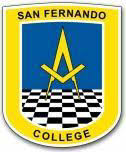 Guía Nº 10Habilidades motrices básicas Estimados(as) apoderados, esperando que todos (as) se encuentren muy bien junto a su familia y sin novedades producto del COVID-19.Quisiera agradecer el compromiso y la labor que estan desarrollando junto a los alumnos, sabemos que no es fácil, pero entre todos saldremos adelante.En link que se adjunta, aparece el video con las actividades que deben realizar esta semana:https://youtu.be/Z5PP9hKJ6isAsignatura: Educación FísicaNivel: Primero Básico A-B-CProfesora: Constanza González PizarroObjetivo: OA 1Demostrar habilidades motrices básicas de locomoción, manipulación y estabilidad en una variedad de juegos y actividades físicas, como saltar con dos pies en una dirección, caminar y correr alternadamente, lanzar y recoger un balón, caminar sobre una línea manteniendo el control del cuerpo, realizar suspensiones, giros y rodadas o volteos. Consultas: cogonzalez@sanfernandocollege.cl 